         R E P U B L I K A   H R V A T S K AVUKOVARSKO-SRIJEMSKA ŽUPANIJA     OPĆINA BABINA GREDA 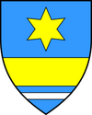            OPĆINSKO VIJEĆEKLASA: 245-02/24-01/1URBROJ: 2196-7-01-24-1Babina Greda, 10. ožujka 2024.          Na temelju  članka 13. Zakona o zaštiti od požara („Narodne novine“ br. 92/10 i 114/22) i članka 18. Statuta Općine Babina Greda („Sl. vjesnik“ Vukovarsko – srijemske županije broj 11/09, 04/13,03/14, 01/18, 13/18, 03/20, 04/21, 16/23 i 18/23),  Općinsko vijeće Općine Babina Greda na 26. sjednici održanoj dana 10. ožujka 2024. godine, donosi:O D L U K UČlanak 1.Prihvaća se Izvješće o stanju zaštite od požara u 2023. godini po Planu zaštite od požara i tehnoloških eksplozija za Općinu Babina Greda, kako slijedi:Dobrovoljno vatrogasno društvo u Općini Babina Greda vršilo je motrenje i gašenje požara te provodilo preventivne mjere zaštite od požara u 2023. godini. U tom smislu DVD je imalo u 2023. godini, 11 (jedanaest) intervencija od toga jednu (1) tehničku intervenciju – sudar vozila u Babinoj Gredi, jednu (1)  prometnu intervenciju - osobno vozilo u ulici Vladimira Nazora 141, jednu (1)  intervenciju na otvorenom – HEP - ograda uz trafostanicu, dvije (2) intervencije požara vozila na adresama B.J. Jelačića 93, i požar poljoprivrednog stroja, te četiri (4)  intervencije od prirodnih nepogoda i intervencija - pad drveta na unesrećenog sa smrtnim ishodom.Članak 2.Dobrovoljno vatrogasno društvo u Općini Babina Greda provodilo je gašenje požara preventivne mjere zaštite od požara u 2023. godini. U tom smislu DVD Babina Greda je imalo u 2023. godini 11 intervencija od toga su četiri intervencije požara, stradalih u požarima nije bilo. Procjenu štete utvrđuju nadležne službe.Članak 3.Za osnovno djelovanje DVD-a Babina Greda za potrebe registracije vozila, nabavku opreme i liječničkih pregleda vatrogasaca te ostalu redovnu djelatnost doznačena sredstva u 2023. godini iznose: 10.451,97 eura.Članak 4.Ovo Izvješće stupa na snagu osmog (8) dana od dana objave u „Službenom vjesniku“ Vukovarsko- srijemske županije.Predsjednik Općinskog vijeća                                                                                                       Tomo Đaković+*xfs*pvs*lsu*cvA*xBj*qEC*oCa*qdA*uEw*nqk*pBk*-
+*yqw*ssx*oyg*wnD*ugc*dzi*lro*rdz*Bbo*jus*zew*-
+*eDs*lyd*lyd*lyd*lyd*xjq*rCi*Bhy*Dsl*lju*zfE*-
+*ftw*Dia*nFA*qvA*gwg*jjc*mBg*Csg*sug*mlk*onA*-
+*ftA*iEz*abt*xBB*lrm*yeg*uis*mxA*lic*wnD*uws*-
+*xjq*jcc*pjk*jcc*jgg*tzd*ldy*jgg*vwn*gkw*uzq*-
